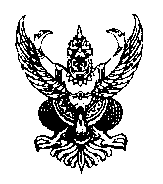 คำสั่งโรงเรียนบ้านเจดีย์โคะที่       132 / 2560 เรื่อง  แต่งตั้งคณะกรรการดำเนินงานกิจกรรมเข้าค่ายคุณธรรม จริยธรรมตามโครงการโรงเรียนดี ศรีตำบล………………………………………………..                    สภาพสังคมไทยในปัจจุบันนี้เป็นที่ยอมรับกันว่ามีความเจริญก้าวหน้าในกรพัฒนาประเทศ ด้านเทคโนโลยีจนก่อให้เกิดความเปลี่ยนแปลงหลายด้าน  ประชาชนส่วนใหญ่ได้รบความสะดวกสบายทางวัตถุมากขึ้น ขณะเดียวกันความเสื่อมทางจิตใจก็ทวีความรุนแรงมากขึ้นจนน่าวิตก ดังนั้น เพื่อให้เยาวชนเติบโตด้วยคุณภาพและเต็มเปี่ยมด้วยคุณธรรม ให้รู้จักการควบคุมตนเอง รู้จักลด ละ เลิก สิ่งที่ไม่ดีงาม มุ่งประพฤติแต่สิ่งทีดีงาม รู้จักหน้าที่ตนเอง นำหลักธรรมมาใช้เป็นแนวทางปฏิบัติตนในชีวิตประจำวันได้ และเพื่อตอบสนองนโยบายโรงเรียนดี ศรีตำบล โรงเรียนบ้านเจดีย์โคะ จึงจะจัดให้มีการเข้าค่ายคุณธรรม จริยธรรม สำหรับนักเรียนโรงเรียนบ้านเจดีย์โคะ ระดับชั้นประถมศึกษาปีที่ 1 – ประถมศึกษาปีที่  3 ในวันที่ 4 กรกฎาคม 2560                          ดังนั้น เพื่อให้การดำเนินงานเป็นไปด้วยความเรียบร้อย และบังเกิดผลดีต่อทางราชการ จึงขอแต่งตั้งคณะกรรมการดำเนินงานกิจกรรมเข้าค่ายคุณธรรม จริยธรรม ตามโครงการโรงเรียนดีศรีตำบล  ดังนี้กรรมการฝ่ายดำเนินการนายสมพงษ์    	กาญจนคงคา 	ผู้อำนวยการโรงเรียน	  ประธานกรรมการนางแสงจันทร์         เมืองมา		ตำแหน่ง ครู คศ. 3		 กรรมการนางสาวพรทิพย์	จรรยา		ตำแหน่ง ครู คศ. 3		 กรรมการนางนภาพร            จรจรัญ  	ตำแหน่ง ครู ค.ศ.3                    กรรมการนางทิพวรรณ์          ใจกว้าง          ตำแหน่ง ครู ค.ศ. 3                   กรรมการนางอรวรรณ           สุวรรณคำพันธุ์  ตำแหน่ง ครู ค.ศ. 2   กรรมการและเลขานุการมีหน้าที่ ให้คำปรึกษา แนะนำ กำกับติดตาม อำนวยการทั่วไป เพื่อให้การปฏิบัติงานเป็นไปด้วยความเรียบร้อยและพร้อมช่วยแก้ปัญหาเฉพาะหน้าคณะกรรมการฝ่ายอาคารและสถานที่นายเอกพงษ์		นาละต๊ะ		ตำแหน่ง ครู คศ. 2		หัวหน้านายศักดิ์สิทธิ์	มั่นคง    	ตำแหน่ง ครู คศ. 2		ผู้ช่วยนายมานพ             คาดสันเทียะ 	ตำแหน่ง ครู คศ. 2		ผู้ช่วยนายมานะ             รุ่งคีรี                ตำแหน่ง ครู คศ. 2                   ผู้ช่วยนางสาวพรทิพย์       จรรยา              ตำแหน่ง ครู คศ. 3                   ผู้ช่วยนางสาวภัทรสิริ	คำตุ้ย		ตำแหน่ง ครู คศ. 2		ผู้ช่วยนายสุพัฒน์             สุริยะวงศ์ 	ตำแหน่ง ครู ค.ศ. 2		ผู้ช่วยนายปัณณภัทร         เหลือสุข          ตำแหน่ง ครู ค.ศ. 1                  ผู้ช่วยนางยุมนา               ไชยเดช           ตำแหน่ง ครู ค.ศ. 2                  ผู้ช่วยนางสายฝน            แสนฟอง           ตำแหน่ง ครู ค.ศ. 2                  ผู้ช่วยนางสาวโสมวรรณ    ยอดสุวรรณ        ตำแหน่ง ครู ค.ศ. 2                  ผู้ช่วยนางอรวรรณ           สุวรรณคำพันธุ์	ตำแหน่ง ครู ค.ศ. 2		ผู้ช่วยนายปรัชพงษ์          ศรีสุวรรณ         ตำแหน่ง ครู ค.ศ. 1                   ผู้ช่วยนายทวิชาติ            วงศ์ศิริจรรยา     ตำแหน่ง ครู ค.ศ.1                    ผู้ช่วยนางสาวอนุชตรา      เดชป้องหา        ตำแหน่ง ครูผู้ช่วย                    ผู้ช่วยนายจงกล		อุ้ยตา		ตำแหน่ง ครูผู้ช่วย		ผู้ช่วยนายกิติชัย		สุนะเสน		ตำแหน่ง ครูผู้ช่วย		ผู้ช่วยนายวุฒิพงษ์            ปิ่นนาค 	ตำแหน่ง ครู ค.ศ. 1		ผู้ช่วยว่าที่ธัชชัย               เสียงชาลี         ตำแหน่ง ครู ค.ศ. 1		ผู้ช่วยนางสาวชนากานต์     ทองดี   	ตำแหน่ง ครู ค.ศ. 1		ผู้ช่วยนายทวีสิน              อุดมทรัพย์        ตำแหน่ง ครู ค.ศ. 1		ผู้ช่วยนายอนุพนธ์		เมธาวิโรจน์	ตำแหน่ง ครูอัตราจ้าง		ผู้ช่วยนายสมคิด              ใจดี      	ตำแหน่ง พนักงานบริการ		ผู้ช่วย	มีหน้าที่  จัดเตรียมสถานที่ โต๊ะ เก้าอี้ จัดทำป้าย ตกแต่งเวที จัดดอกไม้และโสตอุปกรณ์คณะกรรมการฝ่ายพิธีกร  ประกอบด้วย       1.นางเกษมณี               เหลือสุข            ตำแหน่ง ครู ค.ศ. 2                  หัวหน้า       2.นางกัลยากร              กาญจนราช        ตำแหน่ง ครู ค.ศ. 1                   ผู้ช่วย       3.นายปรัชพงศ์             ศรีสุวรรณ          ตำแหน่ง ครู ค.ศ. 1                   ผู้ช่วย       มีหน้าที่  มีหน้าที่ดำเนินการในส่วนของพิธีการให้เป็นไปตามกำหนดการการจัดงานคณะกรรมการฝ่ายบันทึกภาพ  ประกอบด้วย       1.นายวุฒิพงษ์                ปิ่นนาค              ตำแหน่ง ครู ค.ศ. 1                 หัวหน้า       2.นางสาวชนากานต์         ทองดี                ตำแหน่ง ครู ค.ศ. 1                  ผู้ช่วย       3.นางสาวโสมวรรณ          ยอดสุวรรณ        ตำแหน่ง ครู ค.ศ. 2                   ผู้ช่วยมีหน้าที่  มีหน้าที่บันทึกภาพกิจกรรม คณะกรรมการฝ่ายการเงิน  ประกอบด้วย       1.นางสุดาทิพย์               สิทธิสงคราม          ตำแหน่ง ครู ค.ศ. 3                หัวหน้า       2.นางสาวพรทิพย์            จรรยา                 ตำแหน่ง ครู ค.ศ. 3                 ผู้ช่วย       3.นางทิพวรรณ์               ใจกว้าง                ตำแหน่ง ครู ค.ศ. 3                 ผู้ช่วย       4.นางสาววิรินทร์             วงศ์นายะ              ตำแหน่ง ครู ค.ศ.1                  ผู้ช่วย       5.นางสายฝน                  แสนฟอง               ตำแหน่ง ครู ค.ศ. 2                 ผู้ช่วยมีหน้าที่  จัดทัดทำบัญชีควบคุมการเบิกจ่ายเงินงบประมาณคณะกรรมการฝ่ายจัดทำเกียรติบัตรและประเมินผล  ประกอบด้วย       1.นางสาวโสมวรรณ         ยอดสุวรรณ           ตำแหน่ง  ครู ค.ศ. 2               หัวหน้า       2.นางสาวณัฐกานต์          กุลบุตร                  ตำแหน่งครูธุรการโรงเรียน        ผู้ช่วย มีหน้าที่  จัดทำเกียรติบัตรบัตรให้กับวิทยากร นักเรียน และแบบประเมินโครงการ                                      คณะกรรมการฝ่ายอาหาร และเครื่องดื่ม  ประกอบด้วย            1.นางแสงจันทร์              เมืองมา                 ตำแหน่ง ครู ค.ศ. 3                หัวหน้า        2.นางนภาพร                 จรจรัญ                  ตำแหน่ง ครู ค.ศ. 3                 ผู้ช่วย        3.นางนงพงา                 น้อยนวล                ตำแหน่ง ครู ค.ศ. 2                  ผู้ช่วย                      4.นางกัลยากร                กาญจนราช            ตำแหน่ง ครู ค.ศ. 1                  ผู้ช่วย        5.นางสาวโสมวรรณ         ยอดสุวรรณ            ตำแหน่ง ครู ค.ศ. 2                  ผู้ช่วย        6.นางเกษมณี                 เหลือสุข                ตำแหน่ง ครู ค.ศ. 2                  ผู้ช่วย        7.นางจันทน์เพ็ญ              บางทิพย์               ตำแหน่ง ครู ค.ศ. 3                  ผู้ช่วยมีหน้าที่  จัดเตรียมอาหาร  อาหารว่าง น้ำดื่ม ให้กับคณะครู และนักเรียนที่เข้ารับการอบรมคณะกรรมการฝ่ายลงทะเบียน  ประกอบด้วย             1.นางสาวภัทรสิริ             คำตุ้ย                   ตำแหน่ง ครูผู้ช่วย                 หัวหน้า              2.นางมณีกานต์                หอมนวล               ตำแหน่ง ครู ค.ศ. 3                ผู้ช่วย         3.นางสาวรัตนาวดี            ษมาจิตรุ่งเรือง        ตำแหน่ง ครูผู้ช่วย                   ผู้ช่วย         4.นางมณีกานต์                หอมนวล               ตำแหน่ง ครู ค.ศ. 3                ผู้ช่วยมีหน้าที่   จัดทำเอกสาร จัดเก็บ และจัดให้มีกรลงทะเบียนแก่นักเรียนที่เข้ารับการฝึกอบรมคณะกรรมการฝ่ายปฏิคม  ประกอบด้วย               1.นางสาวรัตนาวดี            ษมาจิตรุ่งเรือง        ตำแหน่ง ครูผู้ช่วย                 หัวหน้า               2.นางรัชนีกร                   เมืองเพชร             ตำแหน่ง ครู ค.ศ.2                 ผู้ช่วย                       3.นางอนุชตรา                 เดชป้องหา             ตำแหน่ง ครูผู้ช่วย                  ผู้ช่วยมีหน้าที่  ต้อนรับแขกผู้มีเกียรติที่มาร่วมงานคณะกรรมการฝ่ายวิทยากร และควบคุมดูแลนักเรียน  ประกอบด้วย10.1.กิจกรรมสมาธิ เพิ่มพลังสมอง  ประกอบด้วย           1.นางเกษมณี                 เหลือสุข               ตำแหน่ง  ครู ค.ศ.2              หัวหน้า           2.นางสาวศิรินทร             เกษกุล                 นักศึกษาฝึกประสบการณ์      ผู้ช่วย              10.2.กิจกรรมมารยาทชาวพุทธ   ประกอบด้วย                             1.นางนภาพร                  จรจรัญ                 ตำแหน่ง ครู ค.ศ. 3             หัวหน้า                           2.นางสาวกังสดาล             แซ่ว่าง           นักศึกษาฝึกประสบการณ์              ผู้ช่วย              10.3.กิจกรรมห้าห้องชีวิต  เนรมิตนิสัย  ประกอบด้วย                         1.นางกัลยากร                กาญจนราช              ตำแหน่ง ครู ค.ศ. 2            หัวหน้า                         2.นางสาวกมลชนก          พนาไพโรจน์             นักศึกษาฝึกประสบการณ์     ผู้ช่วย                            10.4.กิจกรรมนิทานสอนธรรม  ประกอบด้วย                         1.นายปรัชพงศ์             ศรีสุวรรณ                ตำแหน่ง  ครู ค.ศ. 1             หัวหน้า                         2.นางสาววิลาวัลย์         ใจวงษ์                     อัตราจ้าง                          ผู้ช่วย                10.5.กิจกรรมเพิ่มพลังสมอง (BBL) ประกอบด้วย                         1.นางรัชนีกร                เมืองเพชร                 ตำแหน่งครู ค.ศ. 2            หัวหน้า                         2.นางสาวนิรมล             ว่างศิริกุล             นักศึกษาฝึกประสบการณ์         ผู้ช่วย                 10.6.ระเบียบวินัยของโรงเรียน   ประกอบด้วย                         1.นายปรัชพงศ์              ศรีสุวรรณ                 ตำแหน่ง ครู ค.ศ. 1           หัวหน้า                         2.นางสาววิลาวัลย์         ใจวงษ์                     อัตราจ้าง                          ผู้ช่วย                  10.7.กิจกรรมประกวดมารยาทไทย  ประกอบด้วย                         1.นางสาวอนุชตรา          เดชป้องหา                ตำแหน่ง ครูผู้ช่วย             หัวหน้า                         2.นางจันทน์เพ็ญ            บางทิพย์                   ตำแหน่ง ครู ค.ศ. 3           ผู้ช่วย                   10.8.กิจกรรมสรุปความรู้/นำเสนอ  ประกอบด้วย                         1.นางเกษมณี                เหลือสุข                  ตำแหน่ง ครู ค.ศ. 2            หัวหน้า                         2.นางกัลยากร               กาญจนราช              ตำแหน่ง ครู ค.ศ. 1            ผู้ช่วย                         3.นางนภาพร                จรจรัญ                   ตำแหน่ง ครู ค.ศ. 3            ผู้ช่วย                         มีหน้าที่  ให้ความรู้ในแต่ละกิจกรรมที่รับผิดชอบ ดูแลนักเรียนที่เข้ารับการอบรมในแต่ละกิจกรรมการเรียนรู้           11.คณะวิทยากรผู้ประสานงาน                          1.นายเอกพงษ์                นาละต๊ะ                 ตำแหน่ง ครู ค.ศ. 2           หัวหน้า                          2.นางทิพวรรณ์                ใจกว้าง                  ตำแหน่ง ครู ค.ศ.3            ผู้ช่วย                          3.นางสาวพรทิพย์             จรรยา                   ตำแหน่ง ครู ค.ศ.3            ผู้ช่วย                          4.นางอรวรรณ                 สุวรรณคำพันธุ์         ตำแหน่ง ครู ค.ศ.2            ผู้ช่วยมีหน้าที่    ประสานงานกับฝ่ายต่างๆ จัดเตรียมอุปกรณ์ และควบคุมนักเรียนเข้ารับการฝึกอบรม ในแต่ละ              กิจกรรมการเรียนรู้ให้เป็นไปอย่างเป็นระเบียบเรียบร้อย            12.คณะกรรมการฝ่ายสรุปผลการดำเนินงานตามโครงการ  ประกอบด้วย                           1.นางสาวรัตนวดี          ษมาจิตรุ่งเรือง             ตำแหน่ง ครูผู้ช่วย            หัวหน้า                            2.นางรัชนีกร                เมืองเพชร                 ตำแหน่ง ครู ค.ศ. 2           ผู้ช่วยมีหน้าที่    จัดทำรูปเล่มรายงานผลการเข้าค่ายคุณธรรม จริยธรรมตามโครงการโรงเรียนดี ศรีตำบล  	ให้ผู้ที่ได้รับมอบหมายปฏิบัติหน้าที่โดยเคร่งครัด หากเกิดปัญหาใด ๆ ให้ปรึกษาฝ่ายบริหารดำเนินการเพื่อร่วมกันแก้ไขปัญหาต่อไปสั่ง  ณ  วันที่  28  มิถุนายน  พ.ศ. 2560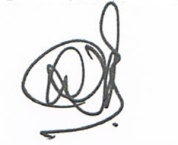 ลงชื่อ                                                      ( นายสมพงษ์  กาญจนคงคา )                                                        ผู้อำนวยการโรงเรียนบ้านเจดีย์โคะ